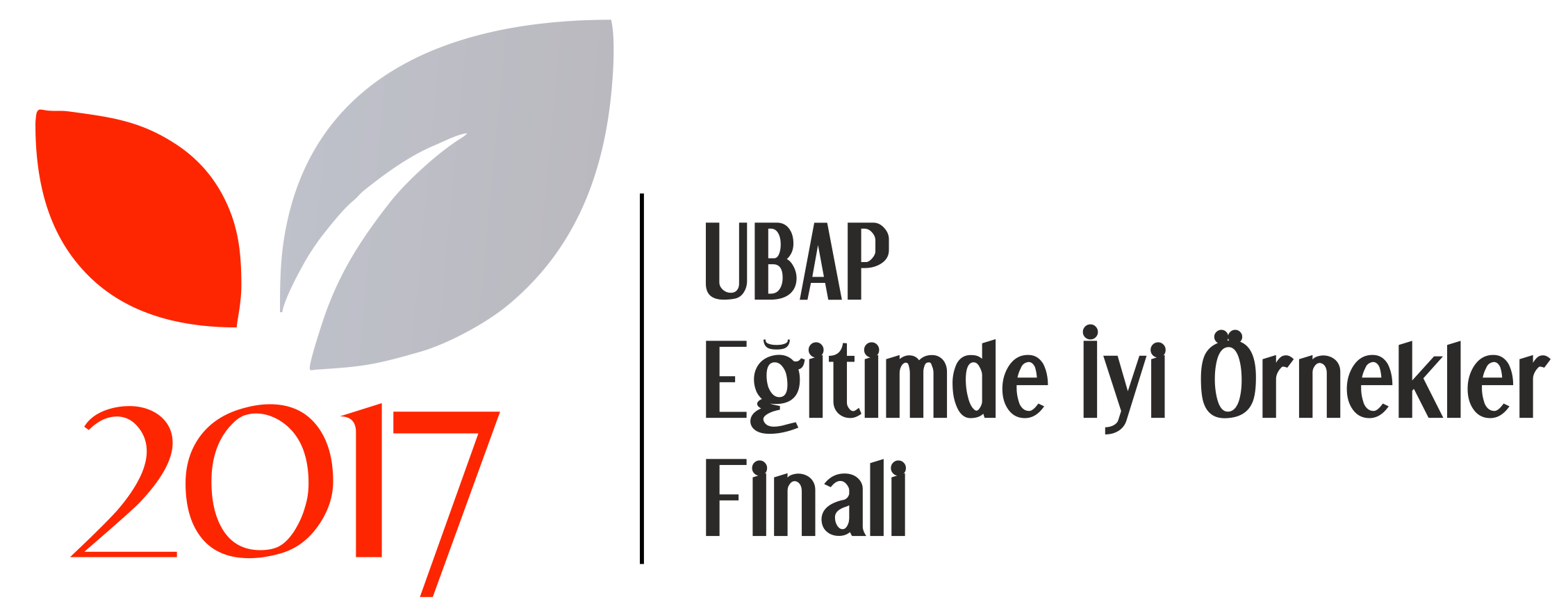 2016-2017 EĞİTİM VE ÖĞRETİM YILIUBAP Eğitimde İyi Örnekler Finali Başvuru FormuProje Raporunun Biçimsel DüzeniTahoma 10 punto, 1,5 satır aralığı ve satır öncesi ve sonrası 6 nk boşluk kullanılacaktır (halihazırda doküman bu özellikte sunulmuştur).Paragraf başları soldan girintili, paragraflar iki yana yaslı, tek sütun biçimde düzenlenecektir.Başlıklar aşağıdaki metinde yer aldığı gibi olacak, başlıklardan sonra boşluk bırakılmayacaktır. Belirtilenler dışında başlık eklenmeyecektir.Sayfa yapısı Word menüsünden Normal olarak ayarlanacaktır.Doküman doldurulduktan sonra PDF olarak kaydedilmiş hali CD’ye yüklenecektir, Word dokümanı değerlendirmeye alınmayacaktır. PDF Dokümanının üzerine Ad-Soyad ve Başvuru Kategorisi yazılacaktır. Örneğin:  “Ali YÜKSEL 1.Akademik Başarı” gibi.Hazırlayacağınız rapor, tüm bölümleri dâhil, en fazla 8 sayfa olacaktır (şu anda okumakta olduğunuz biçimsel düzen açıklama metni asıl proje raporunda silinecektir; bilgi amaçlıdır, en üstteki logo ve başlık kalacaktır)Belirtilen biçimsel formatın dışındaki başvurular değerlendirmeye alınamayacaktır.Rapor içeriği ile ilgili hususlar bir sonraki sayfada açıklanmıştır. Başlıkların altındaki açıklayıcı bilgileri çalışmanızı aktarırken ve oluştururken siliniz.Çalışmanın; geçmiş yıllardaki çalışmaların tekrarı olmaması önemlidir. Yenilikçi ve özgün uygulamaların geliştirilmesi, somut çıktılar elde edilmesi projemizin genel hedefidir.Genel BilgilerBAŞLIK…… 	Metin başlığı çarpıcı ve özgün olarak düzenlenmelidir, içerikle ilgili olmalıdır, mümkün mertebe okul ve kurum ismi olmamasına özen gösterilmelidir. Ad SOYADBranş, Okul AdıÖzetÖzet bölümü, çalışmanın genelinden bahsettiğiniz, amaç, özel hedefler, hedef kitle, özgün yön, elde edilen çıktılar, değerlendirme ve sonuç bölümlerinin yer aldığı birkaç paragraftan oluşan 1 sayfayı geçmeyen bölümdür. Ön başvuru esnasında özet bölümünde çalışmanızın genel hatlarıyla tüm detaylarından bahsetmeniz; bu doğrultuda bir proje tasarlamanız ve ön teklif olarak sunmanız beklenmektedir (bu bölümde 5N1K tekniği size yardımcı olabilir). Anahtar Kelimeler: …., ….., …..1. GirişBu bölümde çalışmaya neden ihtiyaç duyulduğu ve çalışma fikrinin nasıl oluştuğu anlatılacaktır. Çalışma konusu ile ilgili eğitim bilimleri literatüründe yer alan kuramsal bilgilere, benzer çalışmalara değinilecek, çalışmanın özgünlüğü ile ilgili bilgilere sade bir şekilde değinilecektir. İstatistiki bilgilerden de yararlanabilirsiniz. Abartılı ifadelerden kaçınılmalıdır. Örneğin; “Bu konuda Türkiye’de daha önce yapılmış çalışma yoktur” ifadesi yerine “Türkiye’de bu konuda daha önce yapılmış bir çalışmaya rastlanmamıştır” ifadesi daha uygun olacaktır. Bu kısım bir sayfayı geçmemelidir. Aşağıdaki alt bölümlerden oluşmalıdır:1.1. Çalışmanın Özgünlüğü 1.2. Çalışmaya Neden İhtiyaç Duyulduğu (Arka Plan)2. Problem DurumuÇalışmanın problem durumundan bahsedilecektir, okulda yapılan sorun analizlerinden ve anket sonuçlarından faydalanarak bu bölümü doldurunuz; mümkün olduğunca sayısal verilerden yararlanmaya çalışınız.3. Çalışmanın Amaç ve Hedefleri Amaç ifadesinde çalışmanın tamamlanması ile ulaşılmak istenen nihai sonuç ve katkılar, hedef ifadelerinde ise bunu gerçekleştirmek için gerçekleştirilmesi gereken alt amaçlar olmalıdır. Hedefler mümkün olduğunca sayısal olarak, zaman sınırlı belirlenmelidir (SMART hedef yazma tekniğinde yazılmalıdır). Aşağıdaki alt bölümlerden oluşmalıdır: 3.1. Çalışmanın Amacı  	3.2. Çalışmanın Hedefleri4. Yöntem ve Plan4.1. YöntemUygulanan yöntemlerden kısaca bahsedilecektir.Çalışma kapsamında ……yöntemlerinden yararlanılmıştır. Yöntemlerden nasıl yararlanıldığı açıklanmalıdır.4.2. Plan Çalışma planı, zaman çizelgesi, görev dağılımı, hangi faaliyetlerin nasıl belirlendiği gibi hususlar tablolardan yararlanarak açıklanacaktır. Aşağıdaki tablo örnek olarak sunulmuş olup geliştirebilir niteliktedir.5. UygulamaGerçekleştirilen uygulamalar akıcı bir anlatımla, çalışma planına uygun biçimde kronolojik olarak açıklanacaktır. Uygulamanın nasıl izlendiği ve değerlendirildiği ve izleme-değerlendirme sonuçlarından nasıl yararlanıldığı açıklanacaktır.5.1. Çalışmanın UygulanmasıBu bölümde uygulamalarınızın genel akışını belirtiniz. 5.2. İzleme ve Değerlendirme Uygulamalarınızı nasıl değerlendirip izlediğiniz oldukça önemlidir. Zira performans veya gelişimi uygun ölçüt ve ölçeklere ölçmek, çalışmanızdaki başarıyı kanıtlamak açısından son derece önemlidir. Yaptığınız çalışmada izleme ve değerlendirme faaliyetlerini başından düşünüp tasarlarsanız projenizin raporlaştırılmasında ve etkisinin takdir edilmesinde oldukça büyük katkısı olacaktır. Bu konuda akademik çalışmalardan, standart ölçeklerden faydalanabilirsiniz.6. Sonuçlar6.1. Paydaşlara Sağlanan Katkılar, Amaç ve Hedeflere Ulaşma DüzeyiÖğrenci, öğretmen, veli, idareci ve diğer paydaşlara sağlanan katkı ve faydalardan bahsedilecektir. Sayısal verilerden yararlanılmalı ve somut ifadeler kullanılmalıdır. Başlangıçta ortaya konan amaç ve hedefler baz alınarak bunlara hangi düzeyde ulaşıldığı sayısal verilerle ve ifadelerle belirtilmelidir. Örneğin; ……nolu hedefe … düzeyde ulaşılmış belirtilen …… no’lu ve ….. isimli faaliyetler gerçekleştirilmiştir.Ya da; Örnek; “Öğrenci devamsızlık oranı %23’ten %17’ye düşmüştür”, “Matematik dersi not ortalaması 74’ten 81’e yükselmiştir” gibi ifadelerden mümkün olduğunca yararlanılmalıdır.6.2. Sürdürülebilirlik ve YaygınlaştırılabilirlikÇalışmanın diğer okul kurumlar için model olabilirliği ve yerel ya da ulusal düzeyde yaygınlaştırılabilirliğinden bahsedilecektir.7. Ekler ve KaynakçaBu bölümde çalışmanıza ait grafik, tablo, resim, diğer türlü görseller, ürün ve proje çıktı resimleri, internet ortamına aktarılmış bir video linki, yararlandığınız ve atıf yaptığınız yayınlar, akademik çalışmalar vb. içerikleri ekleyebilirsiniz.Başvuru Yapılan İlçeOkul / Kurum AdıBaşvuru Türü (Bireysel/Grup/Kurumsal)Ad – Soyad (Varsa Grup Üyelerinin Adları da buraya yazılacaktır, başvuru sahibinin yanına irtibat kişisi diye belirtilecektir)Branş / GörevE-posta AdresiCep TelefonuBaşvuru Kategorisi*Yalnızca başvuru yaptığınız kategori kalacaktır, diğerlerini siliniz.1.Akademik Başarı2.Yenilikçi Ürünler - Çözümler3.Sportif Faaliyetler4.Sosyal - Sanatsal - Kültürel Çalışmalar5.Sınıf İçi Öğretmen / Müfredat / Yöntem Uygulamaları6.Yönetim UygulamalarıUygulama Yapılan Dersin AdıUygulama Yapılan Sınıf Seviyesi /SeviyeleriUygulamanın Gerçekleştirildiği TarihlerFaaliyet NoBaşlama TarihiBitiş TarihiSorumluAçıklamalarFaaliyet-126.10.201604.05.2017Matematik Öğrt.İlgili faaliyette …. yapılmıştır …..Faaliyet-201.11.201607.05.2017Müzik Öğrt.İlgili faaliyette …. yapılmıştır ….…………